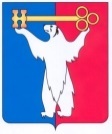 АДМИНИСТРАЦИЯ ГОРОДА НОРИЛЬСКАКРАСНОЯРСКОГО КРАЯПОСТАНОВЛЕНИЕ12.01.2021	                                        г. Норильск 		                                    № 06О внесении изменений в отдельные постановления Администрации города НорильскаВ соответствии с Федеральным законом от 27.07.2010 № 210-ФЗ 
«Об организации предоставления государственных и муниципальных услуг»,ПОСТАНОВЛЯЮ:1. Внести в Порядок оказания единовременной адресной материальной помощи, утвержденный постановлением Администрации города Норильска от 27.03.2020 № 131 (далее – Порядок), следующие изменения:1.1. В пункте 1.5 Порядка:1.1.1. Дополнить подпунктом «ж» следующего содержания:«ж) доходы от трудовой деятельности.».1.1.2. Дополнить абзацем двадцать вторым следующего содержания:«Сведения о доходах, указанных в пункте «ж» настоящего пункта, заявитель вправе представить по собственной инициативе или указанные сведения могут быть запрошены в рамках межведомственного взаимодействия в территориальном органе Пенсионного фонда Российской Федерации.». 1.2. В пункте 2.1 Порядка слова «к настоящему Порядку» заменить словами «к Административному регламенту предоставления муниципальной услуги по оказанию единовременной адресной материальной помощи, утвержденному постановлением Администрации города Норильска (далее – Административный регламент)».1.3. В пункте 2.2 Порядка:1.3.1. В подпункте «е» слова «приложению № 2 к настоящему Порядку» заменить словами «приложению № 4 к Административному регламенту».1.3.2. В подпункте «ж»:- после слов «трудовая книжка» дополнить словами «или сведения о трудовой деятельности»;- слова «не имеющих трудового стажа);» заменить словами «не имеющих трудового стажа). Указанные в настоящем подпункте документы предоставляются в отношении периодов трудовой деятельности в государственных органах, органах местного самоуправления либо подведомственных им организациях, участвующих в предоставлении государственных и муниципальных услуг, а также периодов трудовой деятельности после 01.01.2020 по желанию заявителя;».1.3.3. Абзац пятнадцатый изложить в следующей редакции:«- свидетельства о рождении детей, выданные органами записи актов гражданского состояния Российской Федерации;».1.3.4. Дополнить новым абзацем шестнадцатым следующего содержания:«- свидетельства о рождении детей, выданные компетентными органами иностранного государства, и их нотариально удостоверенный перевод на русский язык (при регистрации рождения детей за пределами территории Российской Федерации.».1.3.5. Абзацы шестнадцатый – девятнадцатый считать абзацами семнадцатым – двадцатым соответственно.1.4. В пункте 2.3 Порядка: 1.4.1. В абзаце первом:- после слова «заявителем» дополнить словами «(законным или уполномоченным представителем)»;- слова «в подпунктах «в», «д», «з», «л» заменить словами «в подпункте «ж» пункта 1.5, в подпунктах «в», «д», «з», «л», абзаце пятнадцатом».1.4.2. Дополнить новыми абзацами шестым - девятым следующего содержания:«- из территориального органа Пенсионного фонда Российской Федерации о представлении информации о заработной плате, иных выплатах и вознаграждениях;- из органов записи актов гражданского состояния Российской Федерации, подтверждающие факт рождения ребенка.В случае непредставления заявителем (законным или уполномоченным представителем) документа (сведений), указанных в подпункте «ж» пункта 2.2 настоящего Порядка (о трудовой деятельности в государственных органах, органах местного самоуправления либо подведомственных им организациях, участвующих в предоставлении государственных и муниципальных услуг), самостоятельно, Управление социальной политики в рамках межведомственного взаимодействия не позднее 2 рабочих дней со дня регистрации заявления запрашивает сведения из соответствующих органов и организаций.В случае непредставления заявителем (законным или уполномоченным представителем) документа (сведений), указанных в подпункте «ж» пункта 2.2 настоящего Порядка (о трудовой деятельности после 01.01.2020), самостоятельно, Управление социальной политики в рамках межведомственного взаимодействия не позднее 2 рабочих дней со дня регистрации заявления запрашивает сведения из территориального органа Пенсионного фонда РФ.».1.4.3. Абзацы шестой - восьмой считать абзацами девятым - двенадцатым соответственно.1.5. В абзаце втором пункта 2.9 Порядка слова «настоящим Порядком» заменить словами «Административным регламентом».1.6. В пунктах 2.9, 2.11 Порядка слова «в подпунктах «в», «д», «з», «л»» заменить словами «в подпункте «ж» пункта 1.5, в подпунктах «в», «д», «ж», «з», «л», абзаце пятнадцатом». 1.7. В подпункте «в» пункта 2.11 слова «в подпунктах «д», «е», «з»» заменить словами «в подпункте «ж» пункта 1.5, в подпунктах «в», «д», «ж», «з», «л», абзаце пятнадцатом».1.8. Приложения № 1, № 2 к Порядку исключить.2. Внести в Административный регламент предоставления муниципальной услуги по оказанию единовременной адресной материальной помощи, утвержденный постановлением Администрации города Норильска от 04.07.2011 
№ 339 (далее – Административный регламент), следующие изменения:2.1. В пункте 2.6 Административного регламента:2.1.1. В подпункте «з»:- после слов «трудовая книжка» дополнить словами «или сведения о трудовой деятельности»;- слова «не имеющих трудового стажа);» заменить словами «не имеющих трудового стажа). Указанные в настоящем подпункте документы предоставляются в отношении периодов трудовой деятельности в государственных органах, органах местного самоуправления либо подведомственных им организациях, участвующих в предоставлении государственных и муниципальных услуг, а также периодов трудовой деятельности после 01.01.2020 по желанию Заявителя;».2.1.2. Абзац шестнадцатый изложить в следующей редакции:«- свидетельства о рождении детей, выданные органами записи актов гражданского состояния Российской Федерации;».2.1.3. Дополнить новым абзацем семнадцатым следующего содержания:«- свидетельства о рождении детей, выданные компетентными органами иностранного государства, и их нотариально удостоверенный перевод на русский язык (при регистрации рождения детей за пределами территории Российской Федерации);».2.1.4. Абзацы семнадцатый – двадцатый считать абзацами восемнадцатым – двадцать первым соответственно.2.2. В пункте 2.6.1 Административного регламента:2.2.1. В абзаце первом после:- слова «заявителем» дополнить словами «(законным или уполномоченным представителем)»;- слова «в подпунктах «г», «е», «и», «м»» заменить словами «в подпунктах «г», «е», «и», «к» (в отношении сведений о доходах от трудовой деятельности), «м», абзаце восемнадцатом (в отношении сведений о доходах от трудовой деятельности)».2.2.2. Дополнить абзацами шестым - девятым следующего содержания: «- из территориального органа Пенсионного фонда Российской Федерации о представлении информации о заработной плате, иных выплатах и вознаграждениях;- из органов записи актов гражданского состояния Российской Федерации, подтверждающий факт рождения ребенка.В случае непредставления Заявителем (законным или уполномоченным представителем) документа (сведений), указанных в подпункте «з» пункта 2.6 настоящего Административного регламента (о трудовой деятельности в государственных органах, органах местного самоуправления либо подведомственных им организациях, участвующих в предоставлении государственных и муниципальных услуг), самостоятельно, Управление социальной политики в рамках межведомственного взаимодействия не позднее 2 рабочих дней со дня регистрации заявления запрашивает сведения из соответствующих органов и организаций.В случае непредставления заявителем (законным или уполномоченным представителем) документа (сведений), указанных в подпункте «з» пункта 2.6 настоящего Административного регламента (о трудовой деятельности после 01.01.2020), самостоятельно, Управление социальной политики в рамках межведомственного взаимодействия не позднее 2 рабочих дней со дня регистрации заявления запрашивает сведения из территориального органа Пенсионного фонда РФ.».2.3. В пунктах 2.7, 2.9, 3.3, 3.4 Административного регламента слова «в подпунктах «г», «е», «и», «м»» заменить словами «в подпунктах «г», «е», «з», «и», «к» (в отношении сведений о доходах от трудовой деятельности), «м», абзаце восемнадцатом (в отношении сведений о доходах от трудовой деятельности)».2.4. В пункте 5.3 Административного регламента слова «Федеральным законом от 02.05.2006 № 59-ФЗ «О порядке рассмотрения обращений граждан Российской Федерации», с учетом особенностей, установленных» исключить.2.5. Приложение № 1 к Административному регламенту изложить в редакции согласно приложению к настоящему постановлению.3. Опубликовать настоящее постановление в газете «Заполярная правда» и разместить его на официальном сайте муниципального образования город Норильск.4. Настоящее постановление вступает в силу после его официального опубликования в газете «Заполярная правда», но не ранее 01.01.2021.Исполняющий полномочия Главы города Норильска					                               Н.А. Тимофеев							                Приложение к постановлению Администрации города Норильскаот 12.01.2020 № 06Приложение № 1к Административному регламенту предоставления муниципальной услуги по оказанию единовременнойадресной материальной помощи,утвержденному постановлениемАдминистрации города Норильскаот 04.07.2011 № 339№ личного дела _________                                  			 В комиссию по оказанию социальной помощи                                   			 от _____________________________________                                  			      ______________________________________                               			            зарегистрированного (ой) по адресу:                                   			  г. Норильск, район _____________________                              			             ул. ___________________, д. ___, кв. ___                                  			  проживающего (ей) по адресу:                                   			  г. Норильск, район _____________________                                   			  ул. ___________________, д. ___, кв. ___                                  			  тел. ___________________________________                                                                  дата рождения __________________________                                   			  данные паспорта:                                   			  серия ______________, № ________________                                  			  выдан: когда ___________________________                                 			  кем ____________________________________ЗаявлениеПрошу назначить единовременную адресную материальную помощь в связи с _______________________________________________________________.   	Сообщаю, что по договорам, заключенным по различным основаниям, не работаю, индивидуальным предпринимателем, адвокатом, нотариусом не являюсь. 	Ознакомлен (а), что выплата материальной помощи производится путем перечисления денежных средств на лицевой счет, открытый в кредитной организации Российской Федерации или через отделение связи АО «Почта России».    	Сообщаю сведения о государственной или муниципальной общеобразовательной организации, в которой обучаются дети (для   семей   с детьми) (в случае непредставления справки из общеобразовательной организации):В состав членов моей семьи, входят следующие лица:    К заявлению прилагаются следующие документы:1. _____________________________________________________________________2. _____________________________________________________________________3. _____________________________________________________________________4. _____________________________________________________________________5. _____________________________________________________________________6. _____________________________________________________________________7. _____________________________________________________________________8. _____________________________________________________________________9. _____________________________________________________________________10. _____________________________________________________________________11. _____________________________________________________________________12. _____________________________________________________________________13. _____________________________________________________________________14. _____________________________________________________________________15. _____________________________________________________________________Сообщаю сведения о рождении ребенка (заполняется родителем (законным представителем), уполномоченным представителем) в случае непредставления свидетельства о рождении ребенка, выданного органом записи актов гражданского состояния Российской Федерации):Заполняется заявителем (законным или уполномоченным представителем) в случае непредставления трудовой книжки и (или) сведений о трудовой деятельности, предусмотренных статьей 66.1 Трудового кодекса Российской Федерации:Достоверность и полноту сведений, указанных в заявлении и приложенных к нему документах, подтверждаю.Дата ________________                       		       Подпись ___________________Заявление принял специалист _____________                 Дата ________ 20__ г.Регистрационный номер ___________________.Расписка-уведомлениеЗаявление и документы гражданина     _______________________________________                                                                                (Ф.И.О. (последнее – при наличии))принял специалист ____________________________    Дата _____________ 20__ г.№Фамилия, имя, отчество (последнее - при наличии) ребенкаНаименование государственной или муниципальной общеобразовательной организацииКласс12345Фамилия, имя, отчество (последнее при наличии)Степень родства/статус12345№Фамилия, имя, отчество (последнее при наличии) ребенка Дата рожденияМесто рождения12345№Фамилия, имя, отчество (последнее при наличии)Место работы (или наименования органа, располагающей сведения о трудовой деятельности)12345